	Tarih:…../…../20…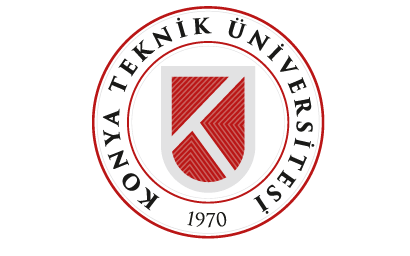 İŞLETMEDE MESLEKİ EĞİTİM*Form dönem sonunda bölümümüzün ilgili izleyici öğretim elemanına teslim edilecektir.** Öğrencinin hastalık, izin vb. nedenlerle çalışmadığı günler ve cumartesi-pazar hariç sayıdır.ÖĞRENCİNİNT.C. Kimlik Numarası:ÖĞRENCİNİNAdı Soyadı:ÖĞRENCİNİNÖğrenci Numarası:ÖĞRENCİNİNFirma Adı:ÖĞRENCİNİNSorumlusunun Adı Soyadı:İş Yeri Eğitimi Sorumlusunun Öğrenci Değerlendirme Kriterleriİş Yeri Eğitimi Sorumlusunun Öğrenci Değerlendirme KriterleriNotu      [0    25   50   75  100]1Çalışma saatlerine uyma2İş yeri kurallarına uyma3İş yerinin gerektirdiği güvenlik tedbirlerine uyma4Görevlerini eksiksiz ve zamanında yapma5Mesleğiyle ilgili temel kavramları bilme ve pratiğe uygulama6Problem tespiti ve çözüm üretme7İş yerindeki araç gereçleri uygun kullanma ve koruma8İşi ile ilgili yenilikçi fikirler ve öneriler geliştirme9İşindeki istek ve gayreti10Mesleği ile ilgili sorumluluklarının farkında olması11Yaptığı işi raporlama12Uyumlu çalışma ve takım çalışması yapabilme13Kendini ifade etme ve iletişim kurabilme14Öneri ve eleştirilere açık olma15Fiziki ve zihinsel yorgunluğa dayanıklılıkGörüş ve önerilerinizÖğrencinin işletmede çalıştığı iş günü sayısı**: İş yeri sorumlusunun imzasıGörüş ve önerilerinizÖğrencinin işletmede çalıştığı iş günü sayısı**: İş yeri sorumlusunun imzasıGörüş ve önerilerinizÖğrencinin işletmede çalıştığı iş günü sayısı**: İş yeri sorumlusunun imzası